公立大学法人大阪府立大学　理事長・学長　略歴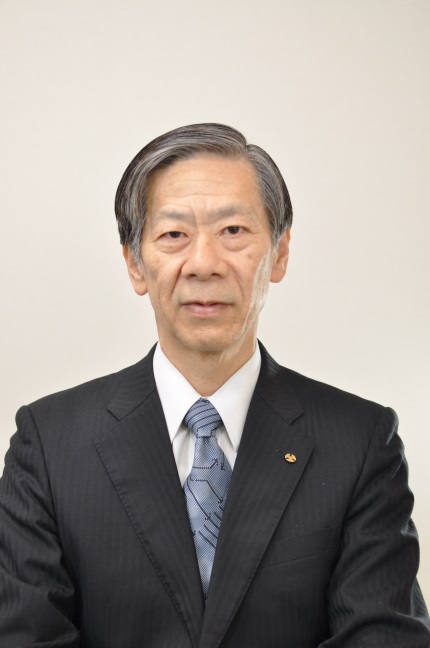 辻　　　洋（つじ　ひろし）　現　公立大学法人大阪府立大学理事長　　　大阪府立大学学長□生年月日　　昭和２８年１０月１９日（６３歳）□学歴・学位等　昭和５１年　３月　京都大学工学部数理工学科卒業　昭和５３年　３月　京都大学大学院工学研究科数理工学専攻修士課程修了　平成　５年　７月　博士(工学)（京都大学）□職　歴　昭和５３年　４月　㈱日立製作所（～平成１４年３月）　昭和６２年　９月　米国・カーネギメロン大学客員研究員（～昭和６３年６月）　平成１４年　４月　大阪府立大学大学院工学研究科教授　平成２４年　４月　大阪府立大学現代システム科学域長平成２５年　４月　公立大学法人大阪府立大学理事・大阪府立大学副学長兼地域連携研究機構長　　　　　　　　　　兼２１世紀科学研究機構長　平成２７年　４月　公立大学法人大阪府立大学理事長・大阪府立大学学長□受賞歴　平成２３年　１月　H. Tsuji: Certificate of Appreciation, Ministry of Education Youth and Sports of Cambodia□学会活動　システム制御情報学会理事　情報処理学会編集委員　電気学会「21世紀型組織に対応したCSCWシステム技術調査専門委員会」委員長　国際会議Asian Conference on Information Systems 2012（カンボジア、シェムリアップ）General Chair　　　　　　　　　　　　　　　　　　　　　　　　　　　　　　　　　　　　　　　　　　　　　等　歴任□専　門　経営情報システム